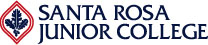 2015 Accreditation Self EvaluationOrientation Meeting and LuncheonFriday, April 12, 201312:00-1:30pmStudent Activities Center, BertoliniAGENDAWelcome, and Thank You!Brief Overview and Timeline of the Self Evaluation ProcessLunch with Your Standard Committee Colleagues—IntroductionsBrief Presentation: What Does It Mean to Serve on an Accreditation Self Evaluation Standard Committee?Committee Members Begin Initial Planning and Requests for Data